Муниципальное казенное общеобразовательное учреждение 
«Дубкинская средняя общеобразовательная школа им.Н.Салимханова»Направление «Юные Тимирязевцы»Номинация «Опытническое растениеводство»Опытно-исследовательская работа:«Действие стимуляторов на рост и развитие микрозелени гороха»Выполнила: Мусахмаева Марият, 13 лет,
кружок «Агроэкология» (Планета будущего)Руководитель работы:Шахболатова Хадижат Камильевнапедагог дополнительного образованияпгт.Дубки 2022 г.Содержаниестр.ВведениеВ современном мире наблюдается загрязнение окружающей среды, ухудшение экологии на нашей планете. Эти факторы оказывают неблагоприятное влияние на качество сельскохозяйственных культур, употребляемых человеком в пищу. Есть такое мнение, что в настоящее время люди с пищей получают гораздо меньше витаминов, питательных веществ и микроэлементов, чем несколько десятков лет тому назад. Это негативно влияет на здоровье человека. Чтобы укреплять здоровье, человек должен получать огромное количество витаминов. Искусственные витамины, которые продаются в аптеках, имеют множество побочных эффектов и являются не такими эффективными как витамины, поступающие в организм человека в составе натуральных продуктов. Одним из кладезей натуральных витаминов является микрозелень. Микрозелень — совсем молоденькие всходы овощей и пряных трав. Обычно микрозелень появляется через неделю после прорастания семян, и это самый быстрый урожай, который можно получить в условиях городской квартиры. В молодых растениях содержится много полезных витаминов и минералов — больше, чем в обычной зелени.[1]Если регулярно употреблять микрозелень, она будет не только благотворно влиять на иммунную и пищеварительную систему, но  поспособствует избавлению организма от токсинов и более активной регенерации клеток.Разведение микрозелени дома на подоконнике имеет следующие трудности:Чтобы вырастить нужное для человека количество микрозелени, необходима большая площадь. Приходится ждать  до 14 дней, пока микрозелень вырастет. Проблемой данного исследования является вопрос о том, как ускорить всхожесть и урожайность микрозелени, которые автоматически приведут к уменьшению площади  для посева. Одним из наиболее эффективных методов решения проблемы является использование различных стимуляторов роста микрозелени. Цель и задачи работыЦель работы: определение действия стимуляторов роста на рост и развитие микрозелени гороха.Задачи:1. Вырастить микрозелень гороха с помощью стимуляторов и без использования стимуляторов.2. Сделать выводы по опытно-исследовательской работе.Данная работа является актуальной по следующим причинам:В наше время из-за плохой экологии человеческий организм испытывает нехватку витаминов, из-за этого люди часто болеют.Выращивать микрозелень в домашних условиях значительно дешевле, чем покупать готовую в Интернет-магазине. Вопрос о выращивании микрозелени на стимуляторах хорошо не изучен.Краткий обзор литературных источников по проблеме исследования:Н.Дронина «Микрозелень. От выгонки лука до микрозелени».  Книга о том, как улучшить свое здоровье благодаря микрозелени. Галина Сергеева «Жизненная сила проростков растений». Книга рассказывает об особенностях проростков различных растений.Елена Левицкая «Микрозелень у вас дома: зеленые проростки для жизни и хорошего иммунитета»Ждановы «Проростки, ростки, микрозелень». В своей книге супруги Гаврил и Татьяна Ждановы делятся способами проращивания зелени, чтобы поддержать и улучшить состояние здоровья, обрести бодрость, побороть лишний вес и восстановить микрофлору. Энн Вигмор «Живое питание» Книга «Живое питание» является настоящим учебником по медицине. В ней описаны средства по восстановлению здоровья с использованием микрозелени. [6]В качестве опыта будет выращена микрозелень гороха (сорт Мадрас).Место проведения:  в домашних условиях. Поэтому на результат опыта не повлияют климатические, почвенные и хозяйственные условия района.Срок проведения опыта: c 24.07.2022 г. по 01.08.2022 г.Методы исследования: анализ литературы, наблюдение, эксперимент, измерение.Методика исследованияГорох – однолетние и многолетние травянистые растения семейства бобовые. Имеет широкое применение как кормовая и пищевая культура. Применяется с древних времён, начиная с каменного века.Микрозелень гороха – это растение высотой 5-10 см, состоящее из 3-4 листков. На этой стадии выращивания в 1-2 недели происходит максимальное концентрирование полезных микроэлементов, аминокислот и витаминов. При дальнейшем росте концентрация витаминов и минералов падает, и взрослое растение значительно уступает микрозелени в полезных свойствах. [4]Эффектный внешний вид микрозелени гороха придают кудрявые усики. Шеф-повара ресторанов часто выбирают их для украшения своих блюд. В пищу используются и листья, и стебельки. Хрустящие, сочные, сладковатые, с легким ореховым оттенком. Ими дополняют салаты, холодные закуски, овощные и мясные блюда, приготовленные на гриле.Калорийность. В 100 граммах продукта, не подвергавшегося термической обработке, насчитывается 31 ккал. Суточная норма для взрослого человека не превышает 50 граммов. [3]Микрозелень гороха имеет ряд полезных свойств:Нормализует кровяное давление. Принимает участие в процессе кроветворения.Улучшает работу иммунной системы.Обеспечивает клетки энергией.Оказывает профилактическое действие сердечно-сосудистых заболеваний и тромбоза.Имеет антибактериальные качества и снижает риск развития новообразований.Улучшает вывод токсинов из организма. Ускоряет метаболические процессы.Благотворно воздействует на пищеварительную систему.Нормализует и поддерживает стабильную работу всех организмов.Увеличивает эластичность и снижает старение кровеносных сосудов. [2]В опыте использовали три стимулятора роста: «Эпин-экстра», «Циркон» и «Ростобион».Эпин-экстра – стимулятор для растений. Его действие на растения проявляется в: ускорении прорастания семян;усилении роста;повышении устойчивости к холоду и другим стрессовым факторам: недостатку света и влаги, избытку влаги;ускорении регенеративных процессов после повреждений, например, после заморозков;повышении невосприимчивости к инфекциям и вредителям; увеличение урожайности, качества плодов и времени их хранения. При этом препарат экологичен, не имеет в своем составе агрессивных веществ. [5]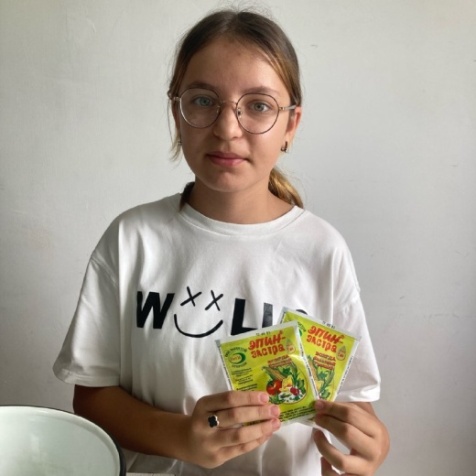 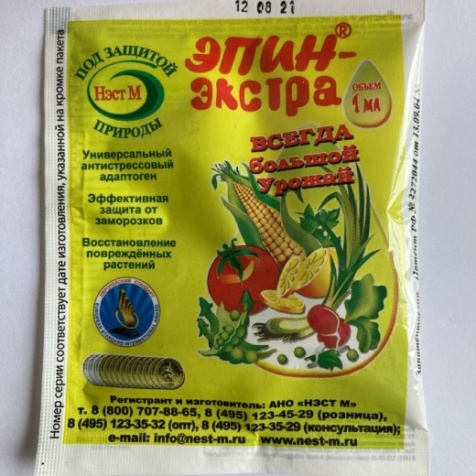 Циркон – полезная добавка, на клеточном уровне помогающая растениям расти и развиваться в ускоренном темпе. Он помогает усилить рост и развитие ростков и корней, оберегает растения от стресса и болезней. Его можно использовать в сочетании с разнообразными витаминами и добавками и для огородных культур, и для комнатных растений. [6]Циркон работает сразу в нескольких направлениях:Стимулирует рост и развитие корней.Помогает укрепить растение. Повышает иммунитет к некоторым болезням и бактериям.Улучшает вкусовые свойства плодов. [5]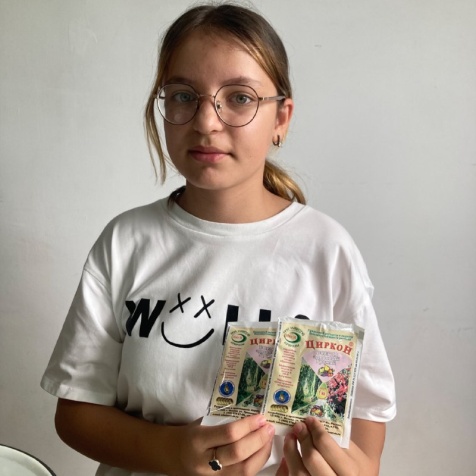 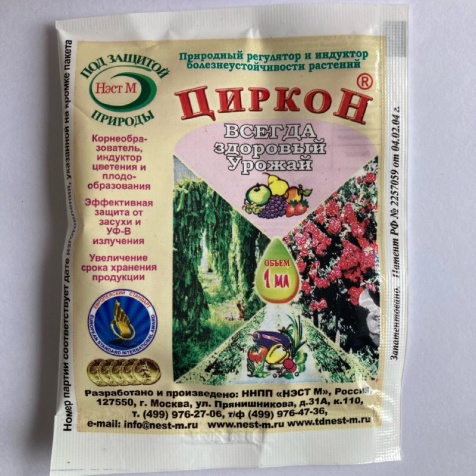 Ростобион – это мультивитаминный биостимулятор на основе концентрата хлореллы с усиленной формулой. В составе более 650 полезных веществ в сбалансированном состоянии. Разработан по усовершенствованной технологии культивации хлореллы с дополнительными свойствами для роста и развития от семечка до взрослого растения, а его основа - живая микроводоросль с высокой концентрацией фитогормонов. В то время как стандартный способ производства хлореллы направлен на рост самой биомассы одноклеточной водоросли, усовершенствованная технология Ростобиона позволяет получить дополнительное количество биологических стимуляторов, необходимых растениям. [7]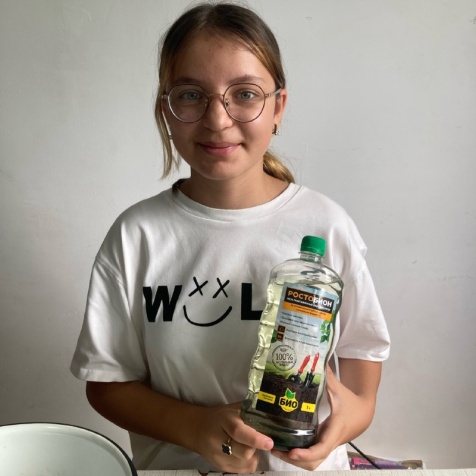 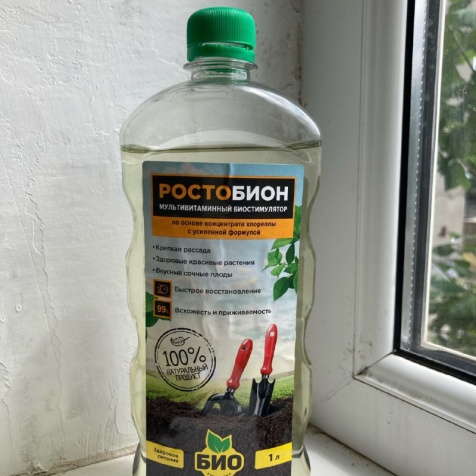 Опыт включал четыре варианта выращивания микрозелени гороха:№1 - семена гороха обрабатывали стимулятором «Эпин-экстра».№2 – семена гороха обрабатывали стимулятором «Циркон».№3 – семена гороха обрабатывали стимулятором «Ростобион»№4 - семена гороха обрабатывали водой.Описание схемы опыта, техники наблюдений и измеренийПеред посевом  148 г.  гороха замочили  в 2 -х литрах воды, чтобы избавиться от вредоносных бактерий добавили в воду 60мл  перекиси водорода3%. Оставили  горох замачиваться на ночь.ГорохВ качестве субстрата использовали агровату. Перед посевом агровату намочили в воде и аккуратно выжали, затем поместили в заранее подготовленные четыре ёмкости.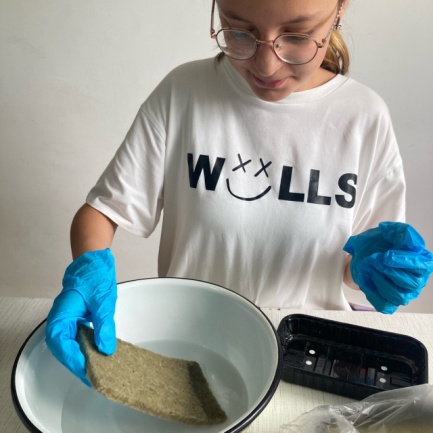 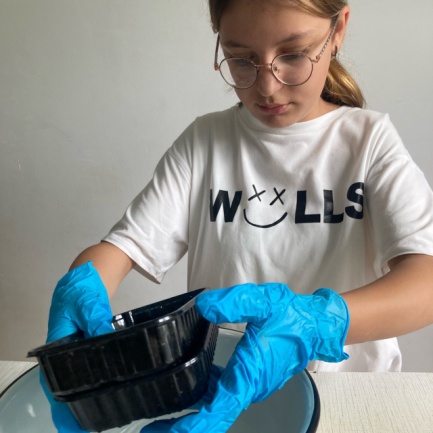 Высушенный после замачивания горох,  равномерно распределили по поверхности агроваты по150 семян гороха на каждую ёмкость. 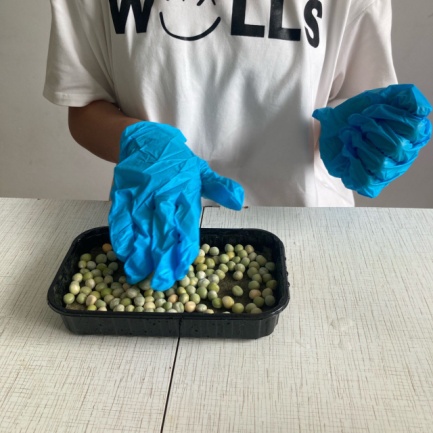 Приготовили растворы из стимуляторов роста и полили горох.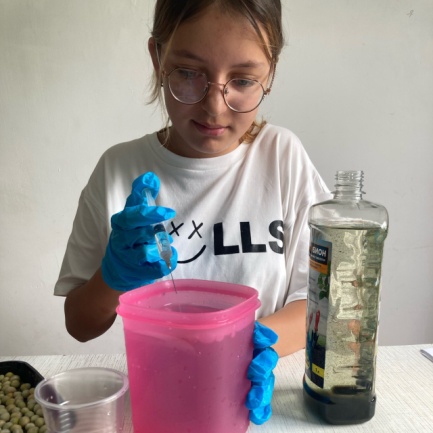 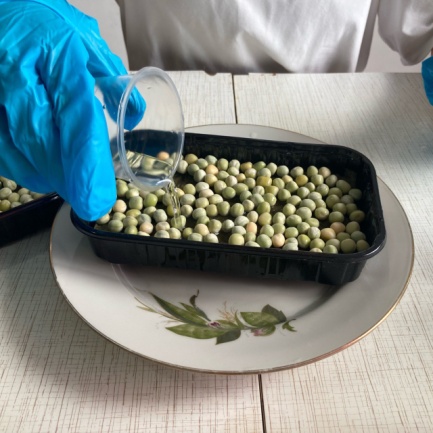 Поставили отметки на каждый контейнер и убрали в тёмное место на три дня.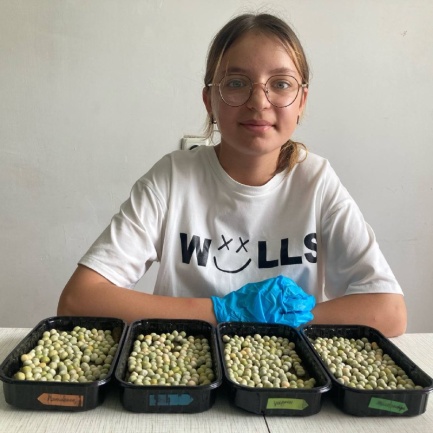 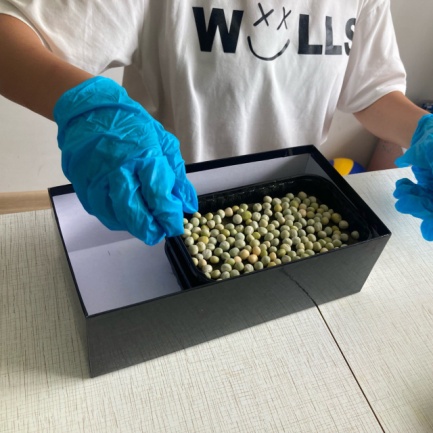 Вели наблюдение за ростом корневой системы и стебля. Замеры производились с помощью линейки.По окончании эксперимента данные были сведены в таблицу и отражены в виде графиков.Экономическая  оценка результатовИтого затрат: 230 руб. Из 200 гр. гороха можно получить 400 гр. микрозелени.  Стоимость свежих ростков гороха составляет в среднем 
250,0 руб. за 50 гр., срок годности ростков - 4 суток при температуре хранения 2-7 °С .Потратив  230 руб. мы получим 400 гр. микрозелени. При покупке 
400 г. микрозелени в магазине она обойдется нам в 2000 руб. (400 гр.*250 руб/50гр.).Экономия составит: 2000 руб. – 230 руб. = 1770 руб.Вывод: выращивать микрозелень в домашних условиях экономически выгоднее, чем покупать в магазине.Результаты работыИсследование начинается на следующий день после посадки.1 день (26.07.2022)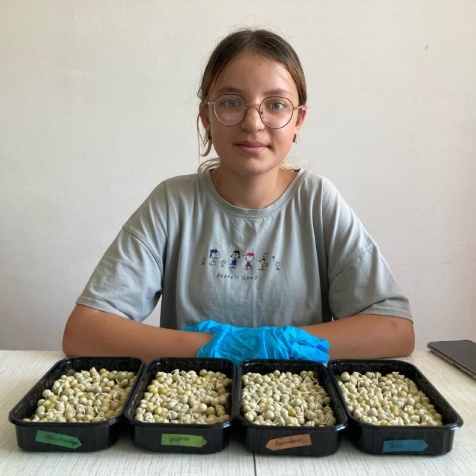 №1 «Эпин-экстра»- взошло 135 семян из 150. Средняя длина ростков - 2 см.№2 «Циркон»- взошло 121 семян из 150. Средняя длина ростков - 1,7 см.№3 «Ростобион» - взошло 124 семян из 150. Средняя длина ростков -1,9 см.№4 Вода - взошло 105 семян из 150. Средняя длина ростков -1,8 см.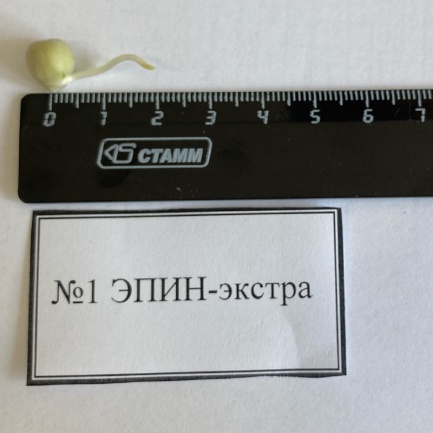 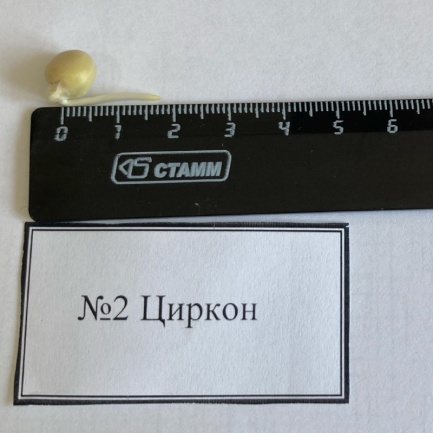 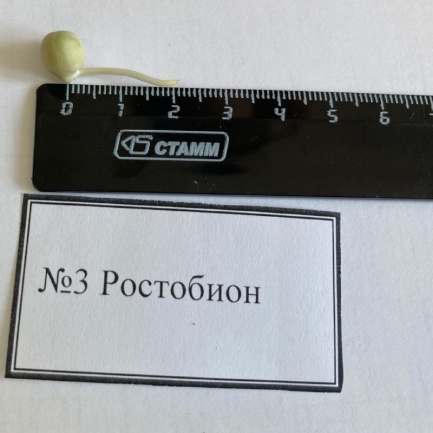 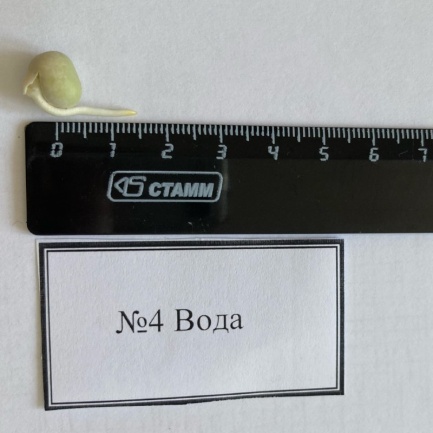 2 день (27.07.2022)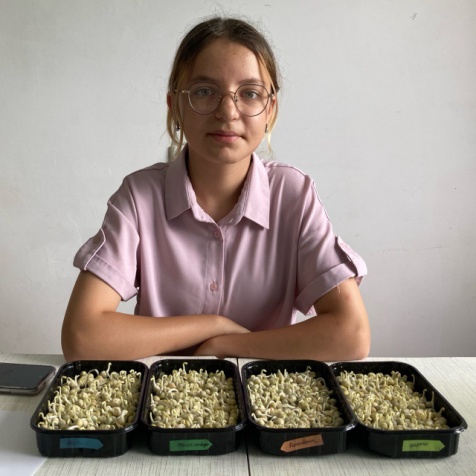 Почти у всех горошин появился стебель, кроме №3 Ростобион - из 150 семян, стебель вырос только у 97.№1 «Эпин-экстра» - ср.длина корня - 3,5 см; ср.длина стебля -1,5 см.№2 «Циркон» -  ср.длина корня - 5,1 см; ср.длина стебля - 1см.№3 «Ростобион» -  ср.длина корня - 3 см; ср.длина стебля - 1,1см.№4 Вода - ср.длина корня  - 4,2 см; ср.длина стебля - 1,2 см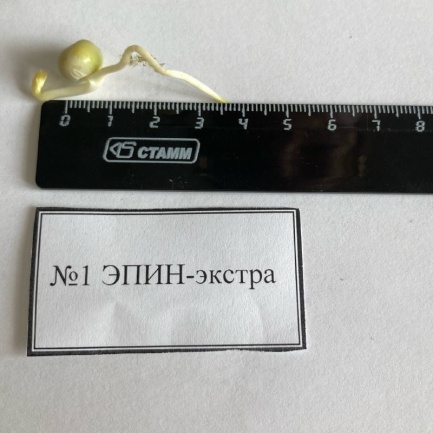 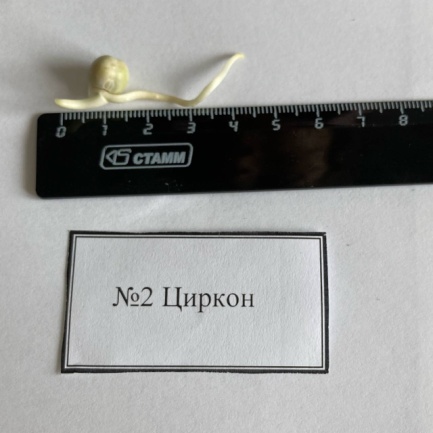 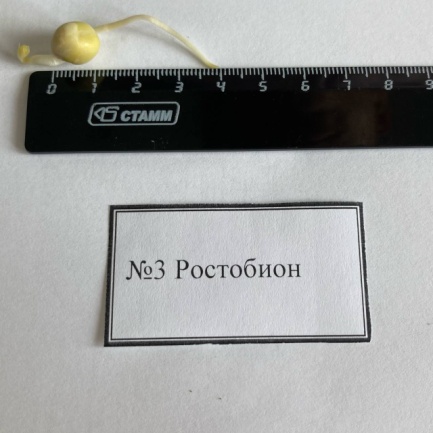 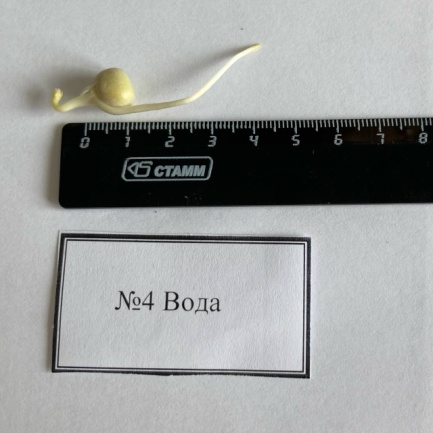 3 день (28.07.2022)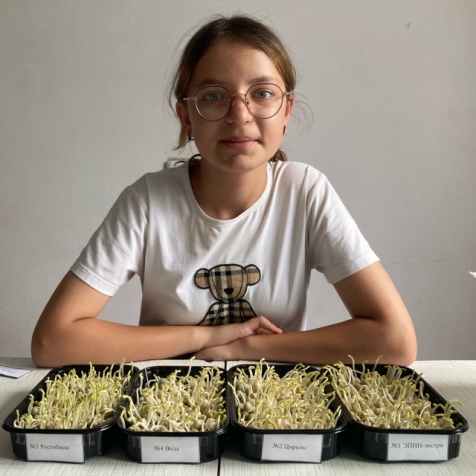 У оставшихся семян появился стебель. У всех стеблей появились зародыши листка. Выставили ёмкости с семенами на подоконник.№1 «Эпин-экстра» - ср.длина корня  -7 см; ср.длина стебля - 2,5см. №2 «Циркон» -  ср.длина корня - 5,2 см; ср.длина стебля - 2,1см.№3 «Ростобион» - ср.длина корня-5,5 см; ср.длина стебля - 1,9см.№4 Вода - ср.длина корня - 6,5 см; ср.длина стебля -  2,9 см.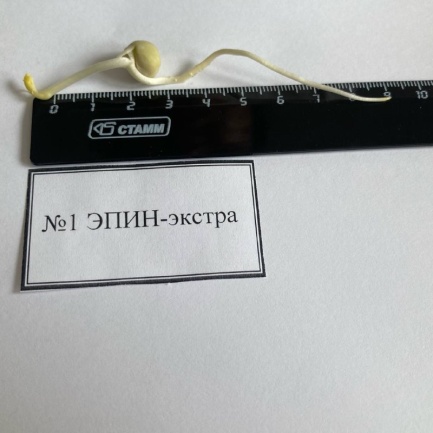 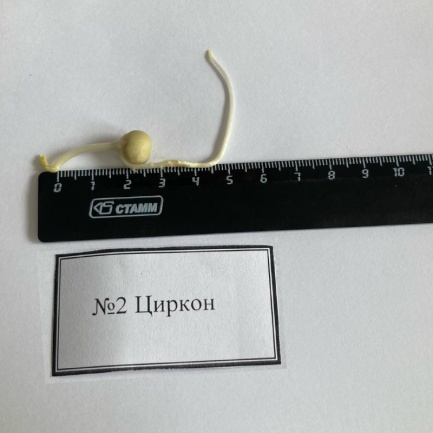 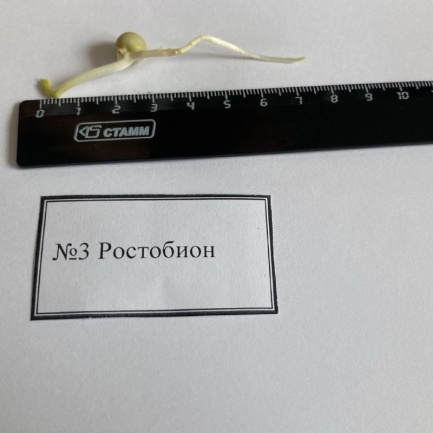 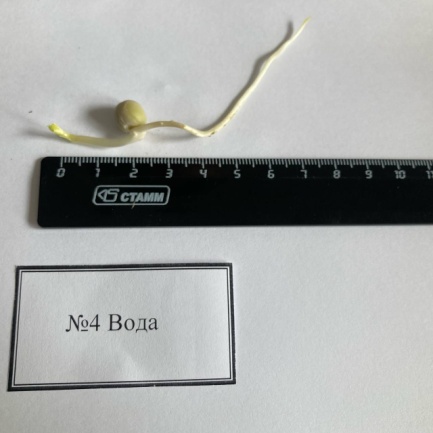 4 день (29.07.2022)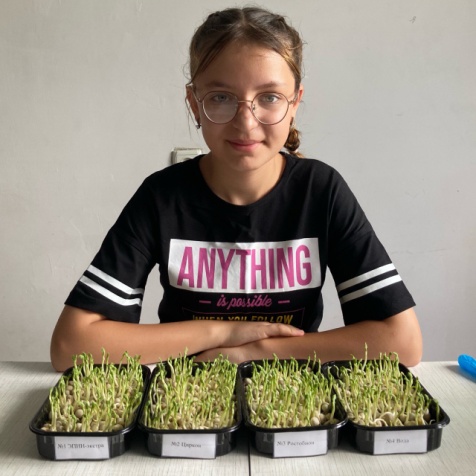 №1 «Эпин-экстра» - ср.длина корня - 11,2 см; ср.длина стебля - 3,3см.№2 «Циркон» - ср.длина корня - 8,9 см; ср.длина стебля - 3см.№3 «Ростобион» - ср.длина корня - 8,9 см; ср.длина стебля - 2,3см.№4 Вода - ср.длина корня - 10,5 см; ср.длина стебля - 3,5 см.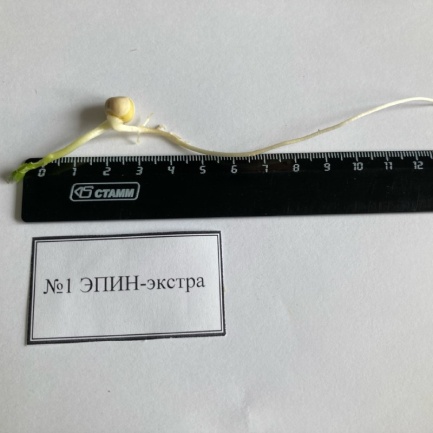 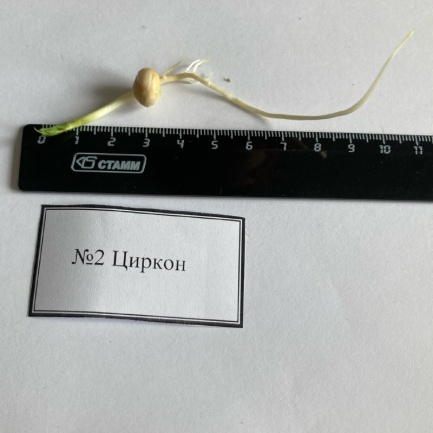 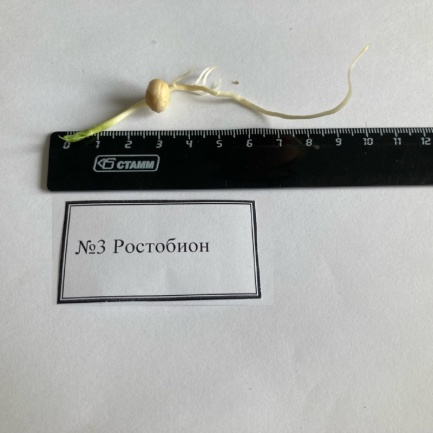 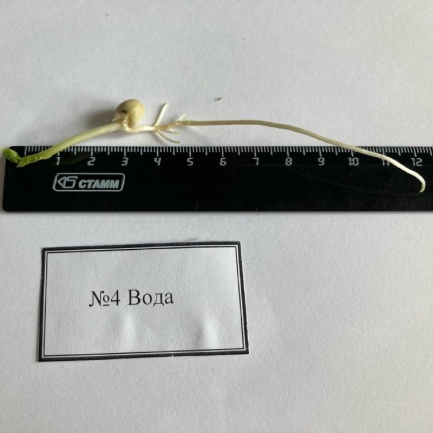 5 день (30.07.2022)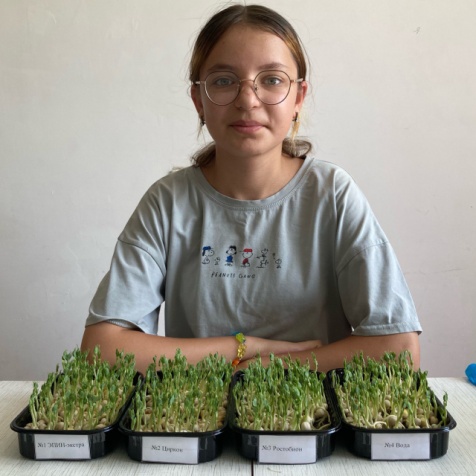 Доставать семена с корнем и не повреждать при этом агровату стало невозможным, поэтому далее измеряем только длину стебля.№1 «Эпин-экстра» - ср.длина стебля - 5 см.№2 «Циркон» - ср.длина стебля - 4 см.№3 «Ростобион» - ср.длина стебля - 3,6 см.№4 Вода - ср.длина стебля - 5 см.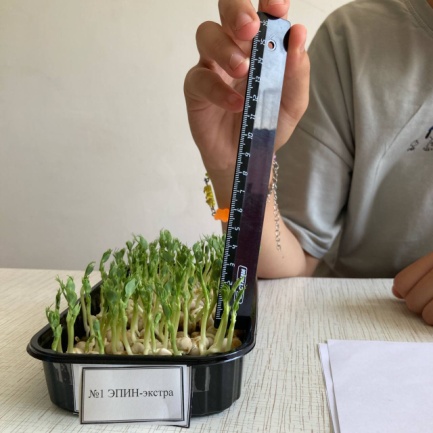 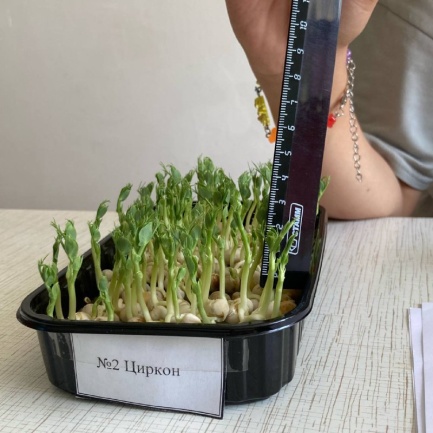 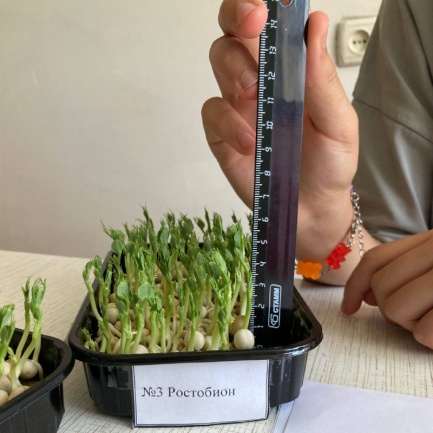 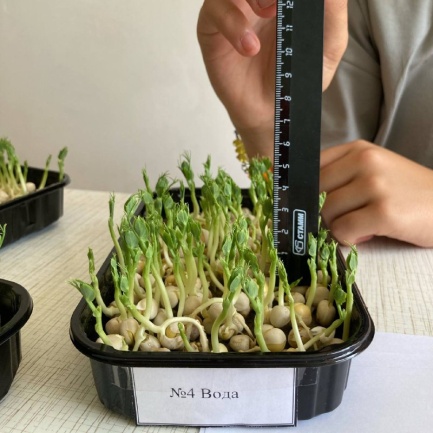 6 день (31.07.2022)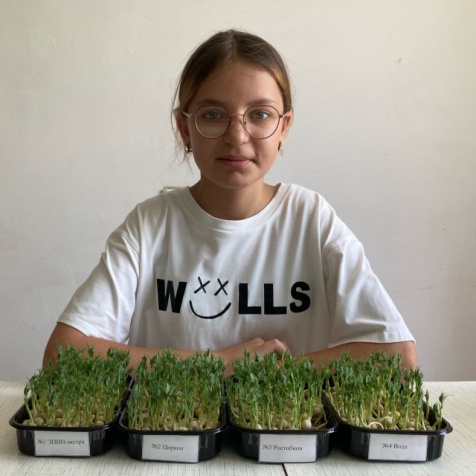 №1 «Эпин-экстра» -  ср.длина стебля - 5см.№2 «Циркон» -  ср.длина стебля - 4,5см.№3 «Ростобион» - ср.длина стебля - 5,5см.№4 Вода - ср.длина стебля - 5,4см.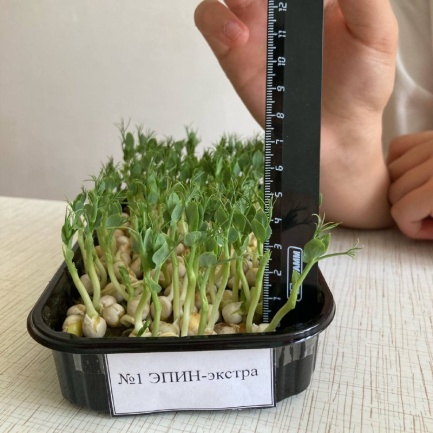 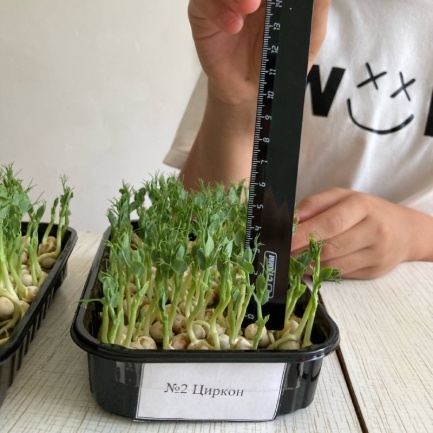 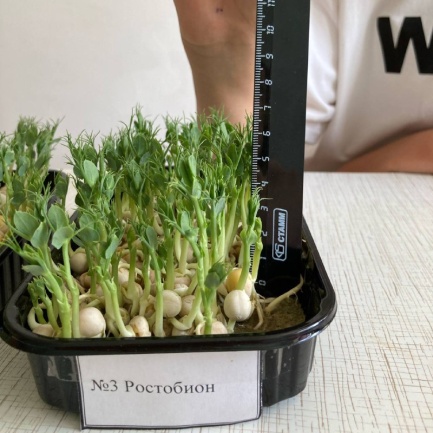 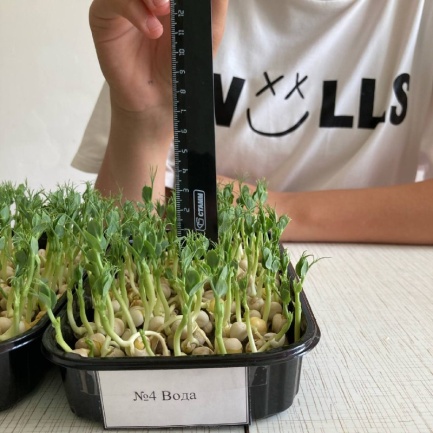 7 день (01.08.2022)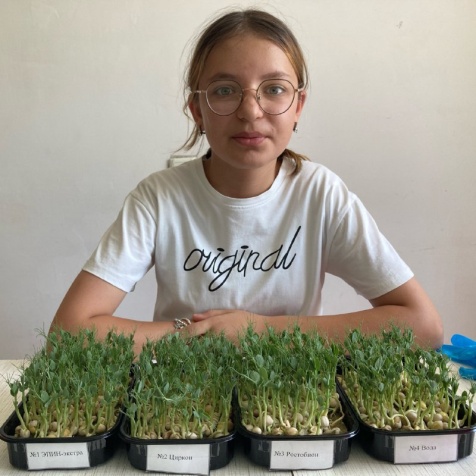 №1 «Эпин-экстра» -  ср.длина стебля - 6 см. №2 «Циркон» - ср.длина стебля - 5,5см.№3 «Ростобион» - ср.длина стебля - 9см.№4 Вода –ср.длина стебля - 7см.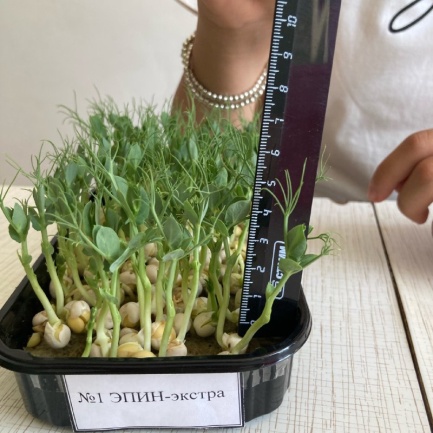 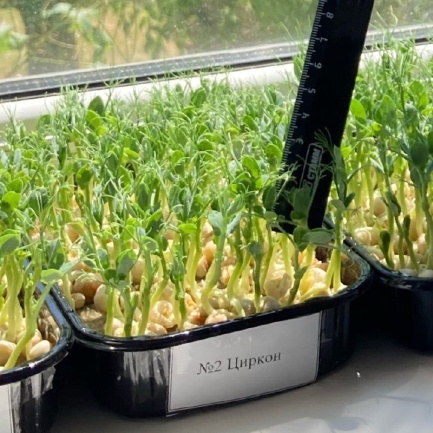 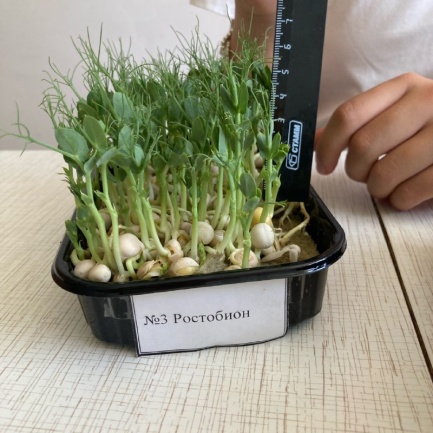 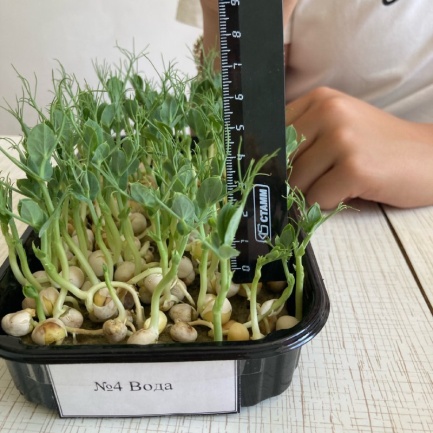 Полученные результаты исследования с 1по 7 день сведены в таблицу.По данным таблицы составлены диаграммы:Рост корня в течение 4 днейРост стебля в течение 6 днейВыводыПо результатам проведенных исследований можно сделать следующие выводы:У микрозелени гороха наибольший рост корня наблюдался на варианте №1 «Эпин-экстра», наименьший –  у №2 «Циркон» и №3 «Ростобион».Наибольшая высота стебля микрозелени гороха наблюдалась при использовании стимулятора «Ростобион», наименьшая –  при стимуляторе «Циркон».Стимулятор роста «Ростобион» является более эффективным.ЗаключениеВ ходе опытно-исследовательской работы была достигута цель и решены все поставленные задачи. Выращена микрозелень гороха с помощью стимуляторов и без использования стимуляторов. Проведено исследование и сделаны выводы по опытно-исследовательской работе на основе полученных данных.Поэтому  считаю, что цель, включающая в себя определение действия стимуляторов на рост и развитие микрозелени гороха, в результате выполнения данной  работы достигнута.В ходе выполнения данной работы я узнала много нового и интересного. Мне понравилось проводить опытно-исследовательскую работу.  Каждая работа развивает в человеке какие-либо качества, во мне же развилось трудолюбие, настойчивость и целеустремлённость, а также появился интерес к растениеводству. Думаю, что в дальнейшем использую полученные навыки в выращивании микрозелени гороха и других культур у себя дома для использования их в пищу членами моей семьи, особенно в осенне-весенний период, когда организм особенно нуждается в витаминах.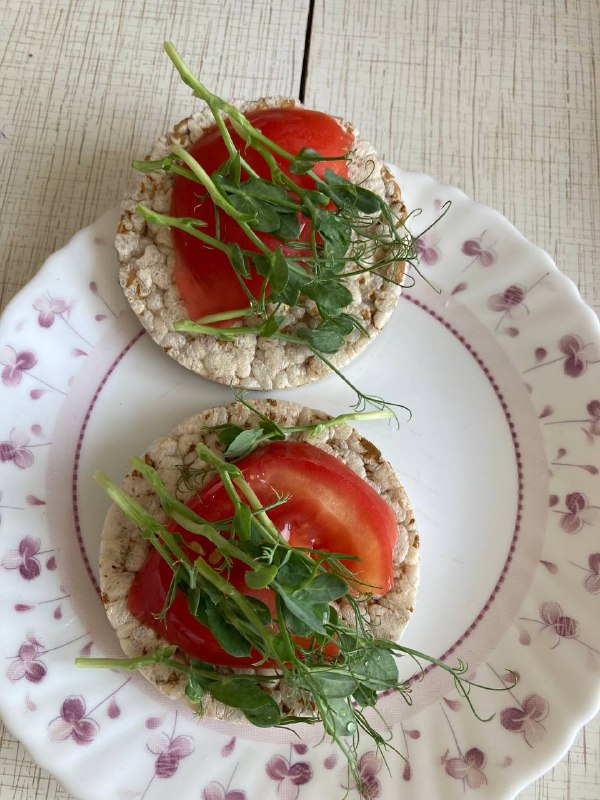 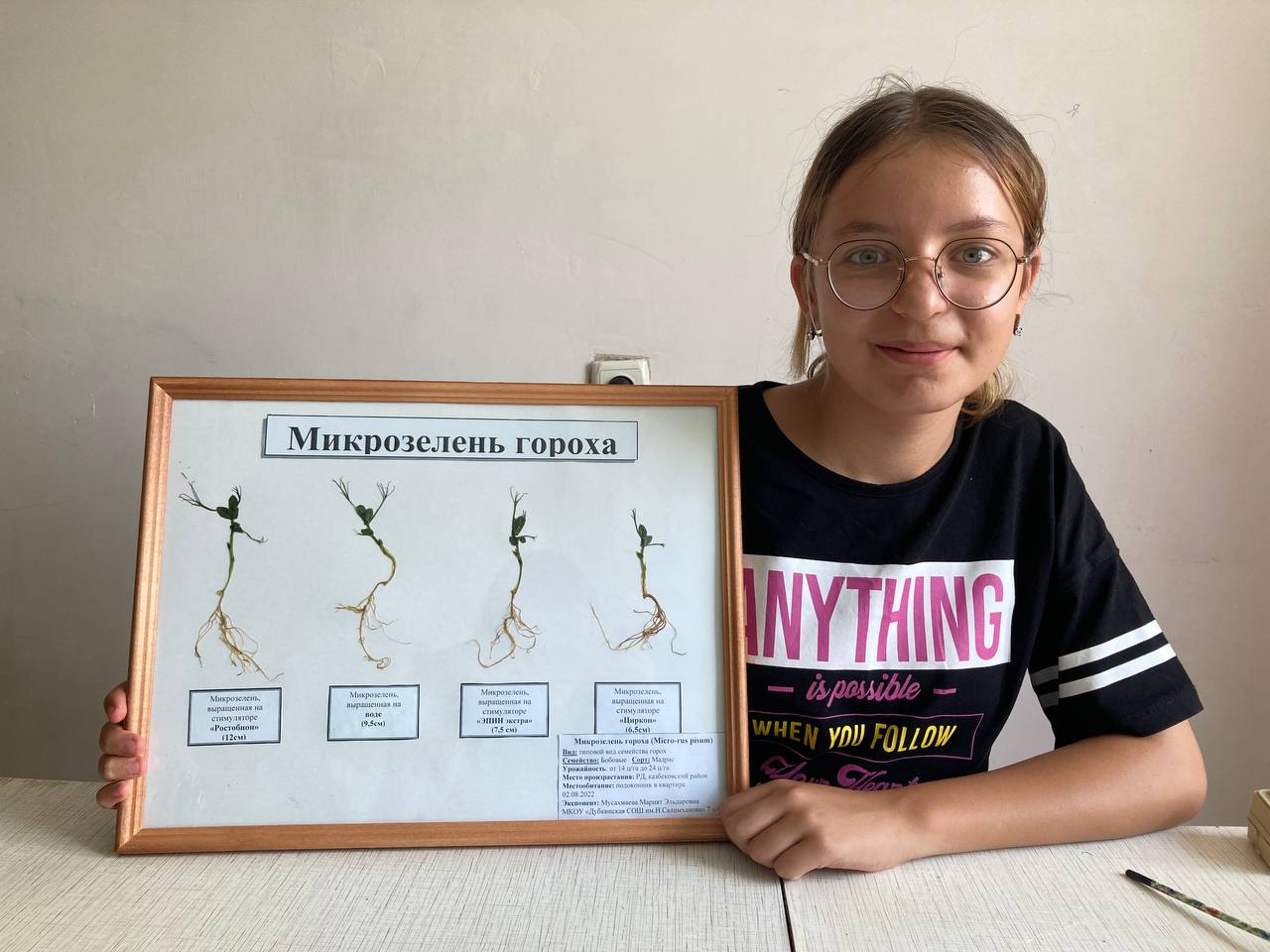 Список используемой литературыГалина Сергеева: Жизненная сила проростков растений для вашего здоровья – Феникс, 2016.  Г. Жданов, Т. Жданова:  Проростки, ростки и микрозелень. Вкус жизни. Технологии целебного питания - Интернет-издание, 2016.Зелень на подоконнике: сайт. - 2018. – URL: https://zelen-napodokonnike.ru (дата обращения: 21.07.2022).Н.Доронина  . Микрозелень. От выгонки лука до микрозелени / Н. Доронина — «Издательские решения», 2022.Овощное конфетти: сайт.- 2021. URL: https://eda.alt-dev.ru (дата обращения: 25.07.2022). Сортовые семена: сайт. – Москва. - 2021.- URL: https://sibseed.ru (дата обращения: 21.07.2022).Экологически чистая продукция: сайт.- 2020. - URL:https://fermainbox.ru (дата обращения: 03.08.2022).Введение……………………………………………………………………...3Цель и задачи работы………..………………………………………………4Методика исследования…………………………………………………….5Результаты работы…………………………..………………………………11Выводы……………………………………..………………………………...20Заключение……………………………………..……………………………21Список использованной литературы…….…………………………………22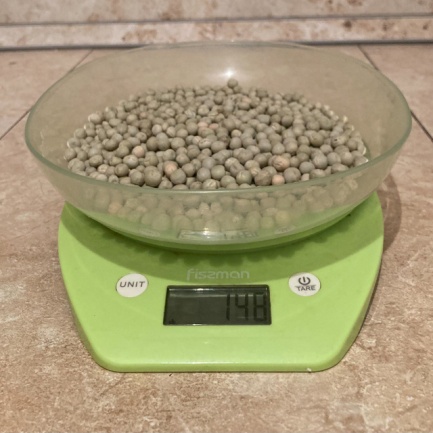 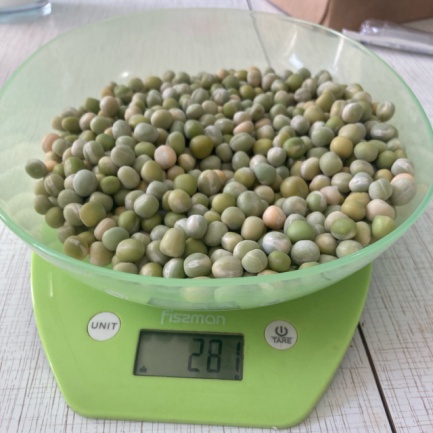 До замачиванияПосле замачиванияНаименованиеЦенаКоличествоСтоимостьСемена гороха  (200 гр.)100 р.1100 руб.Агровата20 р.480 руб.Ускоритель роста «Ростобион» (1000 мл.)150 р.30 мл.30 руб.Расходы за воду, используемую для выращивания микрозелени20 руб.ИТОГО:ИТОГО:ИТОГО:230 р.№1 Эпин-экстра№1 Эпин-экстра№2 Циркон№2 Циркон№3 Ростобион№3 Ростобион№4 Вода№4 ВодаДлина корня,смДлина стебля, смДлина корня,смДлина стебля, смДлина корня,смДлина стебля, смДлина корня,смДлина стебля, смДень 12-1,7-1,9-1,8-День 23,51,55,1131,14,21,2День 372,55,22,15,51,96,52,9День 411,23,38,938,92,310,53,5День 5-5-4-3,6-5День 6-5-4,5-5,5-5,4День 7-6-5,5-9-7